Экономическая сфера. 1 вариант1. Экономика – это наука, изучающая а) природные процессы и явления                                 в) методы рационального хозяйствования+б) поведение человека                                                     г) способы защиты окружающей среды2. Фактором производства является а) государство                 б) банк                   в) земля+                  г) семья3. Экономическим благом является а) вода               б) проезд в метро+              в) земля                    г) воздух4. Семья фермера купила трактор для сельскохозяйственных работ. Этот вид экономической деятельности относится к сфере а) производства          б) обмена+              в) потребления                 г) распределения5. К основным физиологическим потребностям относится а) посещение музея       б) ужин в ресторане       в) чтение книг              г) жильё+6. В традиционной экономической системе преобладает а) сельское хозяйство+                            в) торговля б) промышленное производство          г) сфера услуг 7. Рыночная экономика функционирует при обязательном условииа) наличия частной собственности на средства производства+б) высокого потребительского спросав) низкого уровня безработицыг) постоянного снижения налогов на производителя8. Величина спроса показывает а) количество покупателей на рынкеб) количество товара, которое согласен купить потребитель по заданной цене, в определённом  месте, в определённое время+в) сколько товара хочет купить потребительг) расходы покупателя при приобретении товаров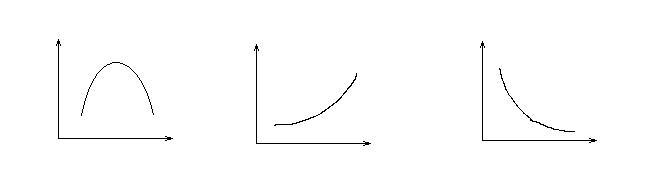 9. Кривая предложения имеет вид а)	б)+	в)10. В соответствии с законом спроса при увеличении цены а) снижается величина спроса +б) увеличивается величина спросав) всегда увеличивается выручка продавцаг) всегда снижается выручка продавца11.Государственный бюджет – это а) государственный орган, отвечающий за распределение финансовых средствб) финансовый план  доходов и расходов государства на год+в) годовой план сбора налогов государстваг) план расходов государства на месяц12. Дефицит государственного бюджета означает а) уменьшение налогообложенияб) увеличение социальных программв) превышение расходов над доходами+г) превышение доходов над расходами13. Подоходный налог является а) прямым+         б) косвенным                в) акцизом                         г) дивидендом14. Правительство, снижая налоги, ставит задачу а) устранить дефицит бюджетаб) уменьшить потреблениев) поднять уровень социальных пособийг) способствовать подъёму производства+ 15. В СССР была запрещена оплата товаров иностранной валютой. Американский доллар не выполнял функцию а) обмена+           б) сбережения            в) измерения                   г) международных расчётов16. На основе закона  денежного обращения Фишера можно утверждать, что при увеличении денежной массы и неизменной скорости обращения денег произойдёт а) рост объёма продаваемых товаровб) рост цен+ в) снижение ценг) увеличение доходов государства17. В рыночной экономике государственным вмешательством в экономику может быть а) контроль над  ценами в странеб) планирование производства частных предприятийв) социальная  поддержка  малообеспеченного населения+г) запрет увольнений работников во всех  предприятиях18. Валовой внутренний продукт – это а) стоимость всех конечных товаров и услуг, произведённых национальными ресурсами как внутри страны, так и за рубежомб) сумма денежных средств, имеющихся в Центральном банке страныв) вся денежная масса, напечатанная в стране за годг) стоимость всех конечных товаров и услуг, произведённых в данной стране за год+19.  Спрос на труд является спросом а) первичным, так как труд - наиболее важный фактор производства б) первичным, так как фирмы в первую очередь нанимают работников, а потом решают, какое количество товара произвестив) производным, так как он зависит от ситуации на товарных рынках+г) производным, так как труд производит все блага в экономике 20. Кто из перечисленных считается безработныма) студентб) человек потерявший работу и не ищущий еёв) выпускник института, ищущий работу+г) рабочий во время летнего отдыха21.  В стране возникает гиперинфляция, если цены в месяц повышаются более чем а) на 5%                                   в) на 40%б) на 20%                                 г) на 50%+22. Неработающий  после сокращения производства бухгалтер ищет работу по своей специальности. Это пример а) фрикционной безработицыб) структурной безработицы+в) циклической безработицыг) сезонной безработицыЗадача 1. (для домашнего задания)Дана шкала спроса и предложения на рынке помидоров.Начертите кривые спроса и предложения и найдите равновесную цену, равновесное количество и наибольшую выручку.Задача 2.(для домашнего задания)Уравнение спроса на капусту: Qd = 14 – 3PУравнение предложения капусты: Qs = -7+4PНайдите равновесную цену и равновесный объём.Экономическая сфера. 2 вариант.1. Понятие «экономика» в узком смысле обозначает а) прожиточный минимум человека б) систему хозяйства страны+в) занятие сельским хозяйствомг) наука о рациональном ведении хозяйства2. Экономическим благом не являетсяа) гамбургер                 б) телевизор                    в) вода +                       г) дом3. Каким фактором производства владеет музыкальный продюсер а) труд             б) капитал                  в) управление  +                 г) земля4. Какая группа понятий характеризует экономическую жизнь общества а) социальное расслоение, потребление, научное познаниеб) производство, обмен, распределение, потребление+в) обмен, самопознание, научно-технический прогрессг) распределение, общение, изобретательская деятельность5. Командно-административная система возможна только при а) частной собственности на средства производства (станки, оборудование)б) общественной собственности на средства производства+в) если в обществе существует свобода предпринимательстваг) наличии в экономике  страны конкуренции6. В смешанной экономической системе факторы производства распределяются а) рынком                                               в) рынком и государством+б) государством                                     г) в соответствии с традициями7. Величина предложения показывает а) количество продавцов на рынке б) количество предлагаемого товара на рынке при данной цене+в) количество проданного товараг) выручку продавца8. На каком графике нарисована кривая спроса           а)                                              б)                                                    в)+9. В соответствии с законом предложения при снижении цены  а) увеличивается количество предлагаемого товара+    б) снижается количество предлагаемого товарав) снижается выручка продавцаг) снижается  величина спроса 10. Использование рубля как средства измерения подразумевает, что а) рубли можно класть на банковский счётб) с помощью рублей можно купить любой товарв) любой товар имеет цену, выраженную в рублях+г) рублями можно заплатить налоги11. Какое из уравнений является уравнением количественной теории денег Фишера а) Y=PQ                                     б) MV=PQ    +                      в) PM=VQ12. Федеральный бюджет России разрабатывается и исполняется а) Президентом РФ                                         в) Государственной Думойб) Правительством РФ  +                                  г) Советом Федерации13. Профицит  государственного бюджета означает а) уменьшение налогообложенияб) увеличение социальных программв) превышение расходов над доходамиг) превышение доходов над расходами+14. Налог на землю является а) прямым налогом  +                                         в) таможенной пошлинойб) косвенным налогом                                      г) трансфертным платежом 15. Косвенный налог налагается  а) на доход         б) на товар+             в) на землю               г) на зарплату 16. Примером общественного блага является а) уличное освещение +б) автомобиль фермерав) макаронная фабрика «Макфа»г)  ОАО «Юничел» (обувная фабрика) 17. В рыночной экономике государственным вмешательством в экономику не  может быть   а)  социальная  поддержка  малообеспеченного населения  б) управление государственной собственностьюв) охрана окружающей среды       г) планирование производства частных предприятий +    18. Валовой национальный продукт  - это     а) стоимость всех конечных товаров и услуг, произведённых национальными ресурсами как внутри страны, так и за рубежом+б) сумма денежных средств, имеющихся в Центральном банке страныв) вся денежная масса, напечатанная в стране за годг) стоимость всех конечных товаров и услуг, произведённых в данной стране за год 19.  Производным спросом являетсяа) спрос населения на молоко           в) спрос на опытных сыроваров+б) спрос населения на сыр              г) спрос населения на сметану20. . Кто  из перечисленных людей является безработным а) подросток, не нашедший летом себе работуб) бывший военный, ищущий работу+в) богатый землевладелец, который сам не работает, а живёт на доходы от сдачи в аренду землиг) владелец фирмы 21. Значительное сокращение расходов на армию и увольнение офицеров приведёт к ростуа) фрикционной безработицыб) структурной безработицы+в) циклической безработицыг) сезонной безработицы22. Слабовыраженный рост цен, оказывающий в целом положительное влияние на развитие экономики называется а) галопирующая инфляцияб) нормальная, или ползучая, инфляция+в) галопирующая инфляцияг) умеренная инфляцияЗадача 1.Дана шкала спроса и предложения на рынке помидоров.Начертите кривые спроса и предложения и найдите равновесную цену, равновесное количество и наибольшую выручку.Задача 2. (для домашнего задания) В обороте находится 1,2 млн. товаров по цене 400 рублей за единицу. В среднем каждый рубль трижды использовался для приобретения товаров. Как изменится цена товара, если в оборот будет  дополнительно выпущено 70 млн. рублей?P(цена)D(спрос)S(предложение)10103 12941485167618672058P(цена)D(спрос)S(предложение)10103 12941485167618672058